Curriculum Committee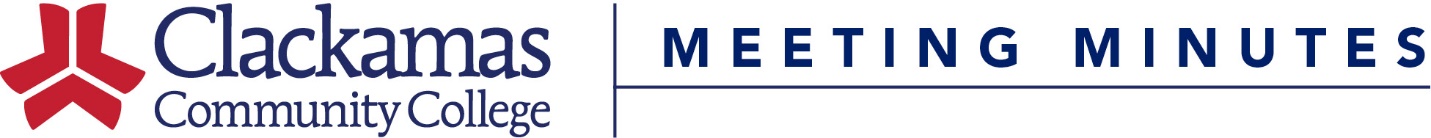 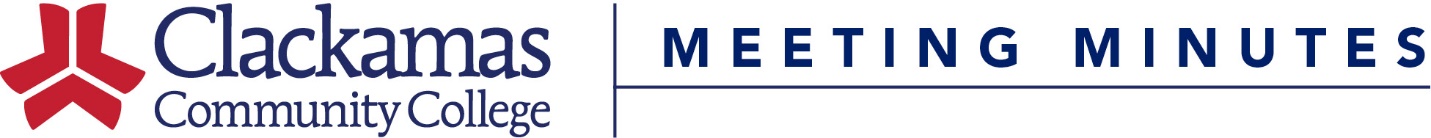 May 20, 2016Meeting AgendaPresent:  ASG (Bethany Day), Dustin Bare, Nora Brodnicki, Rick Carino, Elizabeth Carney, Amanda Coffey, Megan Feagles (Recorder), Bev Forney, Sharron Furno, Sue Goff, Erin Gravelle, Dawn Hendricks, Kerrie Hughes (Chair), Jason Kovac, Eric Lee, Mike Mattson, Patricia McFarland, Tracy Nelson, David Plotkin, Lisa Reynolds, Terrie Sanne, Charles Siegfried, Casey Sims, Chris Sweet, Sarah Steidl, Dru Urbassik, Andrea Vergun, Helen Wand, Jim Wentworth-Plato (Alternate Chair)Guests:   Absent:   Hillary Abbott, George Burgess, Armetta Burney, Kara Leonard, Tara SpreheWelcome & IntroductionsApproval of MinutesApproval of the April 7, 2023 minutesMotion to approve, approvedConsent AgendaCourse Number ChangesCourse Title ChangeReviewed Outlines for ApprovalMotion to approve, approvedCourse and Program ApprovalsRelated InstructionThe Related Instruction Sub-Committee has reviewed the following courses and recommends they continue to be approved for Related Instruction in the listed areas:Motion to approve, approvedProgram AmendmentsEducación infantil y estudios familiares AAS &CCDawn Hendricks presented. ECE-179ES and ECE-246ES swapping terms. Adding note that courses must be passed with a C or betterEarly Childhood Education & Family Studies AAS & CCDawn Hendricks presented. Adding note that courses must be passed with a C or betterMotion to approve, approvedOld BusinessCourseLeaf updatesCurriculum Office presentedThere will be messaging on the Outline Submission System soon alerting folks that we are phasing out that system.Where to put links to new course inventory management on Curriculum Committee webpage?Above Process Documentation on the lefthand side in the grey boxCould it be in myclackamas?Writing and Reviewing Student Learning OutcomesElizabeth Carney presentedContinuing conversation from 3/17/23 meetinghttps://docs.google.com/presentation/d/1YqnilAtRjjM1Zcn0krL-RJc_bg2MYrmFm2PTPanYxPY/edit#slide=id.pNext steps: training for new Curriculum Committee members, Should Committee approve this proposed framework so that the Guidebook is in alignment with First Year FacultyVote on the framework next meetingNew BusinessCurriculum Committee Membership 23-24Deans are responsible for filling vacancies in their areasDustin and Kara will re-upClosing Comments-Meeting Adjourned-Course NumberTitleBA-285Human Relations in BusinessHuman RelationsCOMM-100ZIntroduction to CommunicationHuman RelationsCOMM-218ZInterpersonal CommunicationHuman RelationsHE-249Mental HealthPhysical Education/HealthHE-252First Aid/CPR/AEDPhysical Education/HealthHS-156Conducting Human Service InterviewsHuman RelationsMTH-065Algebra IIComputationMTH-095Algebra IIIComputationMTH-105ZMath in SocietyComputationMTH-111ZPrecalculus I: FunctionsComputationMTH-112ZPrecalculus II: TrigonometryComputationMTH-254Vector CalculusComputationMTH-261Linear AlgebraComputationPE-294APhilosophy of CoachingPhysical Education/HealthSTAT-243ZElementary Statistics IComputationWR-101Workplace WritingCommunicationWR-121ZComposition ICommunicationWR-122ZComposition IICommunicationWR-227ZTechnical WritingCommunicationNext Meeting: May 5, 2023 (8-9:30am)